Współpraca Powiatu Hajnowskiegoz dzielnicą Lichtenberg w Berlinie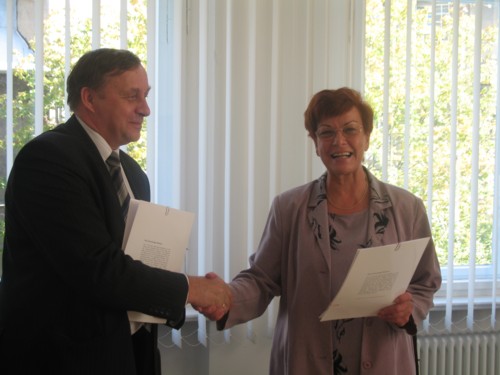 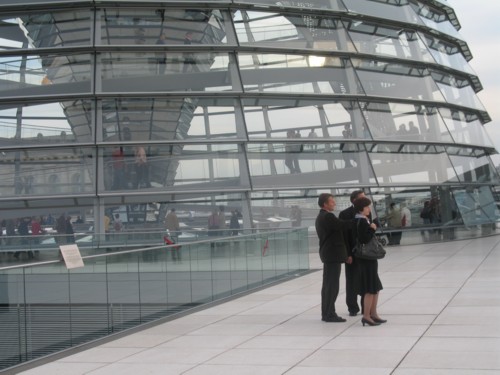 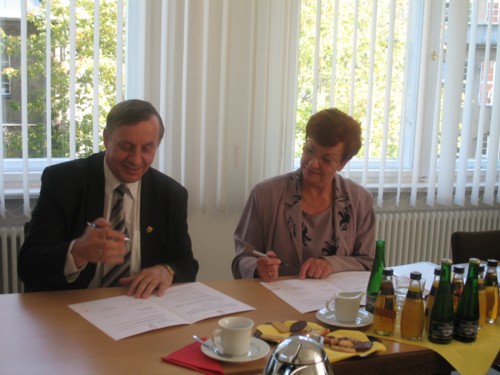 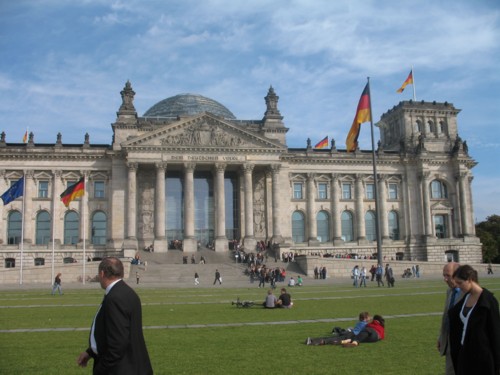 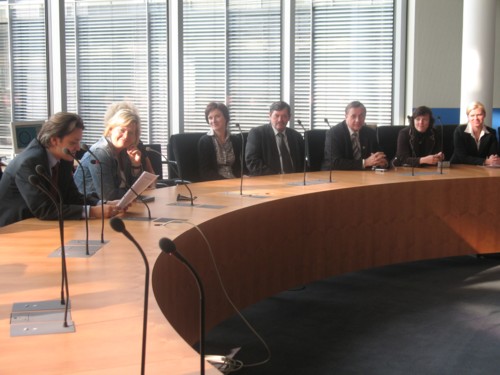 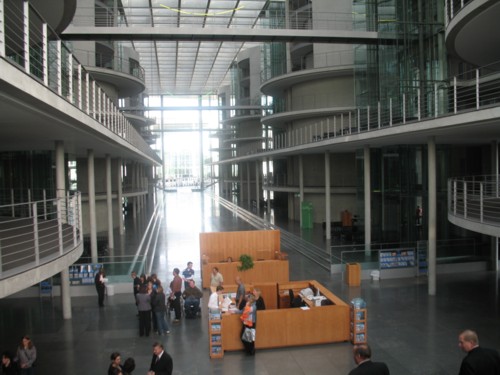 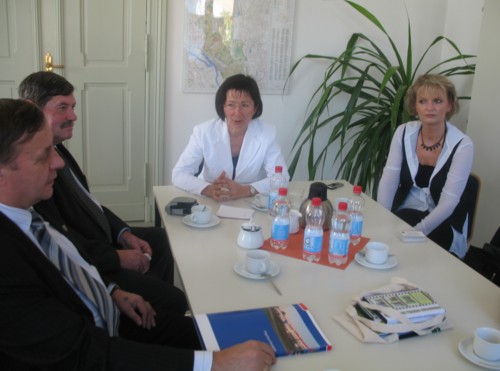 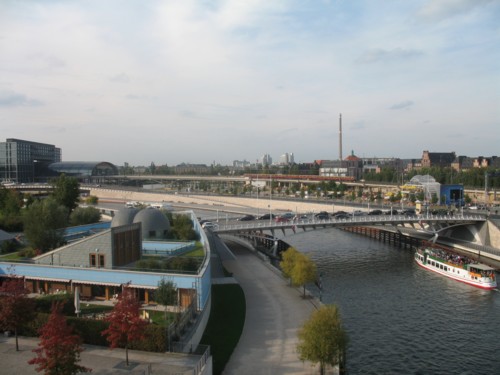 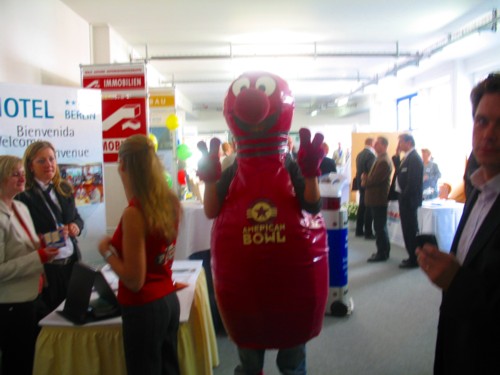 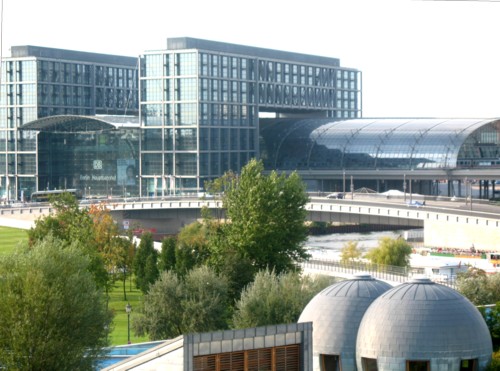 